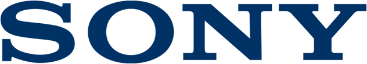 Press Release5 de setembro de 2019, 13:15 CET (IFA)Música de múltiplas fontes com som de alta qualidade: apresentamos-lhe o novo Walkman® NW-ZX507 da SonyOuça som de alta resolução com uma tecnologia de áudio avançada Desfrute de música de alta qualidade de múltiplas fontes, incluindo os seus serviços de streaming favoritosDesign premium para uma audição requintadaA Sony anunciou hoje o lançamento do seu novo Walkman® NW-ZX507, que lhe permite ouvir música de múltiplas fontes com Android™ e Wi-Fi. Basta aceder às músicas no seu dispositivo, através dos seus serviços de streaming e transferência de conteúdos favoritos, sem comprometer o som de alta qualidade.Tecnologia melodiosaDesfrute de áudio de alta qualidade no novo NW-ZX507 graças à ligação balanceada de Φ4,4 mm e à reprodução DSD nativa (11,2 MHz) e PCM de 384 kHz/32 bits, suportada por S-master HX™. Deixe-se envolver pelo áudio de alta resolução. Além disso, a tecnologia DSEE HX™ permite-lhe otimizar a sua música existente para uma qualidade próxima da alta resolução. O processador DSEE HX™ funciona até durante o streaming de música. Adicionalmente, o NW-ZX507 suporta áudio de alta resolução sem fios por LDAC, para que possa desfrutar de áudio de alta resolução no seu estilo de audição favorito. A máxima qualidade de áudio é atingida facilmente no NW-ZX507, graças à sua construção premium. O chassis é composto por uma estrutura em alumínio polido e um bloco em cobre polido para alcançar um som nítido e poderoso, enquanto que o FTCAP (condensador de polímero elevado) e o condensador elétrico de dupla camada, recém-desenvolvidos, trabalham em conjunto para assegurar graves estrondosos. As peças de áudio, incluindo uma excelente solda e uma  resistência de áudio otimizada proporcionam vozes e sons nítidos, melhorando cada detalhe das suas músicas favoritas.Expanda a sua biblioteca musicalCom Android™ e Wi-Fi, poderá aceder facilmente a milhões de músicas para fazer streaming ou transferir com as suas apps favoritas, diretamente no seu Walkman®, ou ligar-se ao seu PC para aceder à sua biblioteca musical. Ouvir as suas músicas favoritas nunca foi tão fácil.Audição premiumCom um ecrã HD de 3,6 polegadas e painel tátil, pode ouvir as suas músicas em grande estilo. O NW-ZX507 dispõe ainda de uma prática porta USB Type-C™ e de uma ranhura para cartões Micro SD, com teclas laterais para uma utilização mais simplificada. Disponível em preto, o NW-ZX507 oferece-lhe um som autêntico num corpo compacto e elegante. Além disso, a bateria possui uma autonomia de até 20 horas, para que possa desfrutar de vários álbuns sem quaisquer preocupações.Compatível com a app do leitor de música original da Sony. Personalize o seu som para obter a melhor experiência auditiva de sempre. O modelo NW-ZX507 (64 GB) estará disponível a partir de novembro de 2019, a um preço aproximado de 830 €. Para as especificações do produto, visite: inserir links PDP. Para mais notícias da Sony, visite http://presscentre.sony.eu/– Fim –Sobre a Sony Corporation: A Sony Corporation é um fabricante líder de produtos de áudio, vídeo, imagem, jogos, comunicação, dispositivos essenciais e tecnologias da informação, para os mercados de consumo e profissional. Graças às suas atividades no mundo da música, da imagem, do entretenimento interativo e online, a Sony está numa posição única para ser a empresa líder mundial no setor da eletrónica e do entretenimento.  A Sony registou um volume de vendas anual consolidado de aproximadamente 77 mil milhões de dólares no ano fiscal terminado a 31 de março de 2018.  Website Global da Sony: http://www.sony.net/